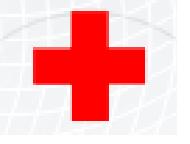 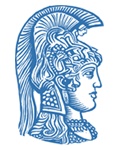 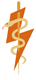 ΕΠΙΣΤΗΜΟΝΙΚΗ ΕΚΔΗΛΩΣΗ ANOIXTH ΣΤΟ ΚΟΙΝΟΗ εκδήλωση εντάσσεται στα πλαίσια των Επετειακών Εκδηλώσεων για τα “15 χρόνια λειτουργίας του ΠΓΝ ΑΤΤΙΚΟΝ (2003-2018) ”“ΠΡΟΣΤΑΤΕΥΟΝΤΑΣ ΤΗΝ ΚΑΡΔΙΑ ΣΟΥ”Κυριακή 21 Οκτωβρίου 2018Ώρα  έναρξης 10:30, λήξης 13:45Πνευματικό Κέντρο ΆμφισσαςΣυν-διοργάνωση: 2η Υγειονομική Περιφέρεια Πειραιώς και Αιγαίου5η Υγειονομική Περιφέρεια Θεσσαλίας και Στερεάς ΕλλάδαςΑ΄ Πανεπιστημιακή Καρδιολογική Κλινική, ΕΚΠΑ, ΓΝΑ «ΙΠΠΟΚΡΑΤΕΙΟ»Β΄ Πανεπιστημιακή Κλινική Αναισθησιολογίας, ΕΚΠΑ, ΠΓΝ ΑΤΤΙΚΟΝΠανεπιστημιακή Καρδιοχειρουργική Κλινική, ΕΚΠΑ, ΠΓΝ ΑΤΤΙΚΟΝΓενικό Νοσοκομείο ΆμφισσαςΊδρυμα «ΚΑΡΔΙΑ»Υπό την αιγίδα: Δήμου ΔελφώνΑγαπητοί Συνάδελφοι και Συνεργάτες, Αγαπητοί Πολίτες,Σας προσκαλούμε με ιδιαίτερη χαρά στην Ενημερωτική – Επιστημονική Ημερίδα με θέμα:«ΠΡΟΣΤΑΤΕΥΟΝΤΑΣ ΤΗΝ ΚΑΡΔΙΑ ΣΟΥ»Η εκδήλωση πραγματοποιείται στο πλαίσιο της Επιστημονικής Διασύνδεσης του Γενικού Νοσοκομείου Άμφισσας με το Πανεπιστημιακό Νοσοκομείο ΑΤΤΙΚΟΝ και θα γίνει στο Πνευματικό Κέντρο Άμφισσας, την Κυριακή 21 Οκτωβρίου 2018, ώρα έναρξης 10:30 και λήξης 13:45.Τα καρδιακά νοσήματα αποτελούν στη σύγχρονη εποχή, μια από τις κυριότερες αιτίες νοσηρότητας και θνητότητας του πληθυσμού, όχι μόνο σε ενήλικες και υπερήλικες, αλλά ακόμη και σε νεαρής ηλικίας άτομα.Η εκδήλωση απευθύνεται σε Επιστήμονες Υγείας και λοιπό παραϊατρικό προσωπικό, σε άτομα που φροντίζουν καρδιοπαθείς ή καρδιοχειρουργημένους ασθενείς και σε κάθε πολίτη. Άτομα που έχουν διαφορετικούς ρόλους, αλλά κοινό στόχο την πρόληψη, την ποιότητα ζωής και τη μακροβιότητα. Θα δοθούν χρήσιμες πληροφορίες για την πρόληψη του εμφράγματος μυοκαρδίου, για το τί να προσέχουν και πώς να αντιμετωπίζουν τα καθημερινά προβλήματά τους οι καρδιοπαθείς, για τη σημασία του προαθλητικού ελέγχου των νέων, αλλά και για το τί να έχει υπόψη του ο ασθενής με καρδιοχειρουργική επέμβαση. Στο τέλος της συνάντησης θα γίνει συζήτηση με το κοινό και θα δοθούν χρήσιμες οδηγίες.Επιπλέον, θα γίνει παράλληλη εκδήλωση εκπαίδευσης και πρακτικής άσκησης στην Καρδιοπνευμονική Αναζωογόνηση (ΚΑΡΠΑ) με «κούκλες».Με φιλικούς χαιρετισμούς                                       Η Επιστημονική και Οργανωτική ΕπιτροπήΠΡΟΓΡΑΜΜΑΠρόεδροι: Δ. Τούσουλης, Γ. Γερολουκά -  Κωστοπαναγιώτου,                     Η. ΠαπαδρόσοςΧαιρετισμοίΕισαγωγή Γεωργία Γερολουκά - Κωστοπαναγιώτου, Καθηγήτρια Αναισθησιολογίας, Δ/ντρια Β΄ Πανεπιστημιακής Κλινικής Αναισθησιολογίας, ΠΓΝ ΑΤΤΙΚΟΝ10.30-10.45: Βάδιση και καρδιαγγειακά οφέληΑναστάσιος Παφλιάς, Επιμελητής ΕΣΥ, Καρδιολόγος ΓΝ Άμφισσας10.45-11.15: Πως να προστατευθούμε από το έμφραγμα του μυοκαρδίουΔημήτριος Τούσουλης, Καθηγητής Καρδιολογίας, Διευθυντής  Α΄ Παν/κής Καρδιολογικής Κλινικής, ΓΝΑ «Ιπποκράτειο»11.15-11.30: Κολπική μαρμαρυγή. Τί προσέχουμε ?Ιωάννης Σκιαδάς, Επιμελητής ΕΣΥ, Καρδιολογικό Τμήμα, ΓΝΑ «Ιπποκράτειο»11.30-11.50: Καθημερινά προβλήματα του ασθενούς με καρδιακή ανεπάρκεια Χριστίνα Χρυσοχόου, Επιμελήτρια ΕΣΥ, Α΄ Παν/κής  Καρδιολογικής Κλινικής, ΓΝΑ «Ιπποκράτειο»11.50-12.20: Προαθλητικός έλεγχος νέωνΓεώργιος Λάζαρος, Δ/ντής ΕΣΥ, Αν. Υπεύθυνος ΕΚΚΑΝ, Α’ Παν/κή Καρδιολογική Κλινική, ΓΝΑ «Ιπποκράτειο»12.20-12.40: Ο ασθενής με καρδιοχειρουργική επέμβαση. Και μετά το χειρουργείο τί?Δημήτριος Δουγένης, Καθηγητής Καρδοχειρουργικής, Διευθυντής Παν/κής Καρδιοχειρουργικής Κλινικής, ΠΓΝ ΑΤΤΙΚΟΝ12.40-12.50: Συμπεράσματα Δημήτριος Τούσουλης12.50-13.45: Συζήτηση με το κοινόΠΑΡΑΛΛΗΛΗ ΕΚΔΗΛΩΣΗ: 12.00-14.00Πρακτική άσκηση στην Καρδιοπνευμονική Αναζωογόνηση (ΚΑΡΠΑ)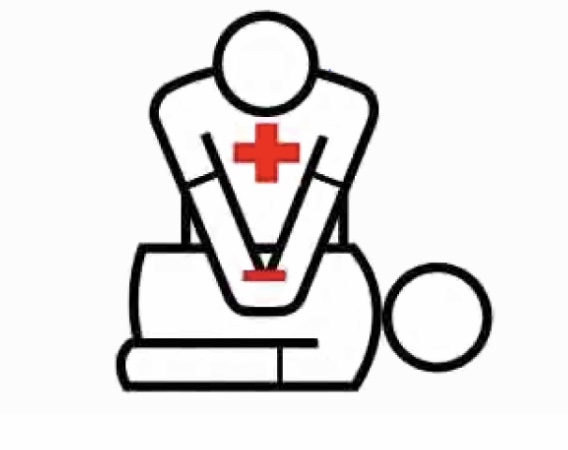 ΕκπαιδευτέςΑλέξανδρος Κυριακίδης, Διευθυντής ΕΣΥ, Χειρουργός, Γενικό Νοσοκομείο ΆμφισσαςΔημήτριος Μανίκης, Διευθυντής ΕΣΥ, Αναισθησιολόγος, Β΄ Πανεπιστημιακή Κλινική Αναισθησιολογίας, ΠΓΝ ΑΤΤΙΚΟΝΔημήτριος Αναγνωστόπουλος, Γεωργία ΕυσταθίουΙατροί της Β΄ Πανεπιστημιακής Κλινικής Αναισθησιολογίας, ΠΓΝ ΑΤΤΙΚΟΝΕπιστημονική  Επιτροπή Δημήτριος Τούσουλης, Καθηγητής Καρδιολογίας, Γεωργία Γερολουκά–Κωστοπαναγιώτου, Καθηγήτρια Αναισθησιολογίας, Δημήτριος Δουγένης, Καθηγητής Καρδιοχειρουργικής, Ιατρικής Σχολής, Εθνικού και Καποδιστριακού Πανεπιστημίου Αθηνών, ΠΓΝ ΑΤΤΙΚΟΝΤοπική Επιστημονική – Οργανωτική ΕπιτροπήΗλίας Παπαδρόσος, Συντ. Διευθυντής ΕΣΥ, ΩΡΛ, Διευθυντής Ιατρικής Υπηρεσίας ΓΝ ΆμφισσαςΑναστάσιος Μουράντ, Διευθυντής ΕΣΥ, Οφθαλμίατρος, Πρόεδρος Επιστημονικού Συμβουλίου ΓΝ Άμφισσας Αντώνιος Κρασσάς, Συντ. Διευθυντής ΕΣΥ, Παθολόγος, Τομεάρχης Παθολογικού Τομέα ΓΝ ΆμφισσαςΕυθυμία Παπούλια – Σεργουνιώτη, Συντ. Διευθύντρια ΕΣΥ, Μικροβιολόγος, Τομεάρχης Εργαστηριακού Τομέα ΓΝ ΆμφισσαςΕιρήνη Μαυρικίδου, Επιμελήτρια ΕΣΥ, Καρδιολόγος ΓΝ ΆμφισσαςΑναστάσιος Παφλιάς, Επιμελητής ΕΣΥ, Καρδιολόγος ΓΝ ΆμφισσαςΜάρθα Ρούσσου, Ιδιώτης ΚαρδιολόγοςΔήμητρα Καραθανασοπούλου, Διευθύντρια ΕΣΥ, Οδοντίατρος, Συντονίστρια ΠΕΔΥ – ΚΥ ΙτέαςΗλίας Καραμέρης, Επιμελητής ΕΣΥ, Παθολόγος, Συντονιστής ΠΕΔΥ – ΚΥ ΛιδωρικίουΠαρασκευή Κορδά, Νίκη Γαλάτου, Μαρία Καραλή, Νοσηλευτική Υπηρεσία ΓΝ ΆμφισσαςΠαράλληλη ΕκδήλωσηΟργανωτική Επιτροπή - ΕκπαιδευτέςΑλέξανδρος Κυριακίδης, Διευθυντής ΕΣΥ, Χειρουργός, Γενικό Νοσοκομείο ΆμφισσαςΔημήτριος Μανίκης, Διευθυντής ΕΣΥ, Αναισθησιολόγος, Β΄ Πανεπιστημιακή Κλινική Αναισθησιολογίας, ΠΓΝ ΑΤΤΙΚΟΝΓραμματεία: Αγγέλα Φλώρου, Σοφία Μανωλά